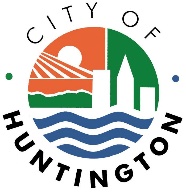 A G E N D AHUNTINGTON CITY COUNCILJuly 13, 20207:30 p.m.Invocation and Pledge of AllegianceRoll CallSynopsis of Last MeetingReports of the Mayor1st Reading of an Ordinance re:  2020-O-18 – AN ORDINANCE TO AMEND THE ZONING ORDINANCE OF THE CITY OF HUNTINGTON, WEST VIRGINIA, 1998, AND THE ZONE MAP ATTACHED THERETO AS A PART THEREOF, BY ZONING TO C-2 HIGHWAY COMMERCIAL DISTRICT FROM R-4 RESIDENTIAL DISTRICT, THE PROPERTY IS LOCATED AT CABELL COUNTY TAX DISTRICT 5, MAP 11, PARCELS 125 AND 125.1 (following postponement due to advertising issues)Sponsored by:  Councilman Charles Shaw1st Reading of an Ordinance re:  #2020-O-24 – AN ORDINANCE TO AMEND THE ZONING ORDINANCE OF THE CITY OF HUNTINGTON, WEST VIRGINIA, 1998, AND THE ZONE MAP ATTACHED THERETO AS A PART THEREOF, BY ZONING TO C-1 NEIGHBORHOOD COMMERCIAL DISTRICT FROM R-2 RESIDENTIAL DISTRICT, THE PROPERTY IS LOCATED AT 312, 314, 316 and 324 18th STREET WESTSponsored by: Councilman Charles Shaw1st Reading of an Ordinance re:  #2020-O-25 - AN ORDINANCE TO AMEND THE ZONING ORDINANCE OF THE CITY OF HUNTINGTON, WEST VIRGINIA, 1998, AND THE ZONE MAP ATTACHED THERETO AS A PART THEREOF, BY ZONING TO C-1 NEIGHBORHOOD COMMERCIAL DISTRICT FROM R-5 RESIDENTIAL DISTRICT, THE PROPERTIES ARE LOCATED BETWEEN 5th AVENUE AND 6th AVENUE NORTH TO SOUTH AND 5th STREET AND 4th STREET EAST TO WESTSponsored by: Councilman Mike Shockley1st Reading of an Ordinance re:  #2020-O-26 - AN ORDINANCE TO AMEND THE ZONING ORDINANCE OF THE CITY OF HUNTINGTON, WEST VIRGINIA, 1998, AND THE ZONE MAP ATTACHED THERETO AS A PART THEREOF, BY ZONING TO C-1 NEIGHBORHOOD COMMERCIAL DISTRICT FROM R-5 RESIDENTIAL DISTRICT, THE PROPERTIES ARE LOCATED BETWEEN 5th AVENUE AND 6th AVENUE NORTH AND SOUTH AND 4th STREET AND 3rd STREET EAST TO WESTSponsored by:  Councilman Mike ShockleyResolution re:  #2020-R-33 – A RESOLUTION OF COUNCIL AUTHORIZING AN AMENDMENT OF COMMUNITY DEVELOPMENT BLOCK GRANT (CDBG) FISCAL YEAR 2019 FUNDING (following committee referral)Sponsored by:  Councilwoman Joyce ClarkResolution re:  #2020-R-31 – A RESOLUTION OF COUNCIL AUTHORIZING THE MAYOR TO ENTER INTO A CONTRACT TO FURNISH THE HUNTINGTON FIRE DEPARTMENT WITH TURNOUT GEAR Sponsored by:  Councilwoman Carol Polan Good & WelfareAdjournment